费用报表提交日期：_________________员工姓名：_____________________________________ 员工职衔：_______________________________________请附上所有原始分项收据我证明以上所有费用均具有合法的商业目的，且之前尚未报销。员工签名：____________________________________________主管姓名：____________________________________________主管签名：____________________________________________	日期：__________________费用产生日期费用类型
（例如，用餐、
差旅）费用产生原因支付方式（现金或信用卡）总金额（和币种）供应商名称供应商国家/地区关于 HCP/
GO（是或否）如果有活动或用餐，请报告参加者人数（包括您自己）参加者姓名和相
关医院/实体名称（如果适用）示例：2019 年 5 月 6 日与 HCP 共进晚餐与约翰·史密斯博士共进晚餐，讨论新产品组合现金76.42 印度卢比新德里餐厅印度是2约翰·史密斯 -BLK 医院示例：2019 年 5 月 7 日出差去往办公室所在地的火车票信用卡30 印度卢比新德里火车印度否1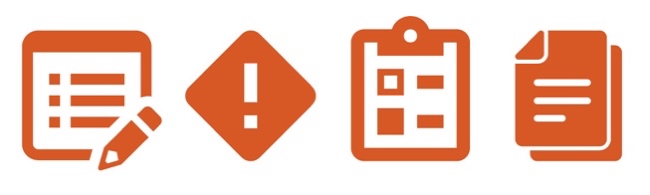 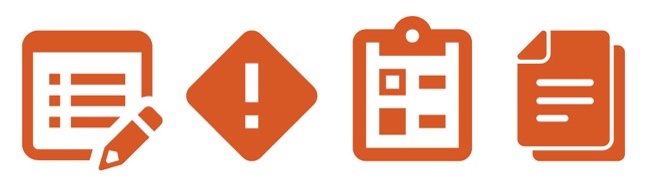 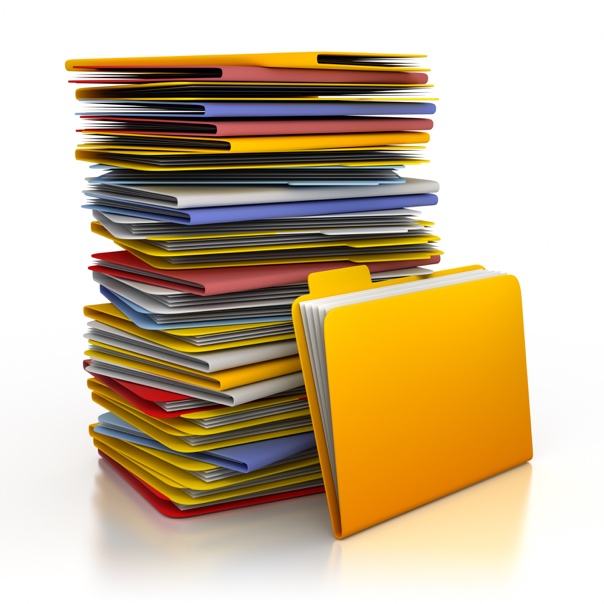 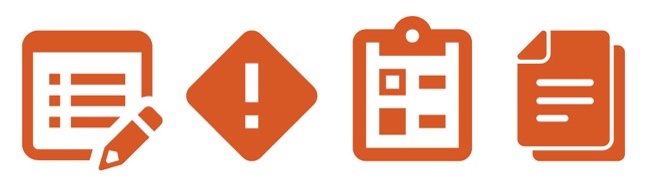 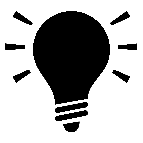 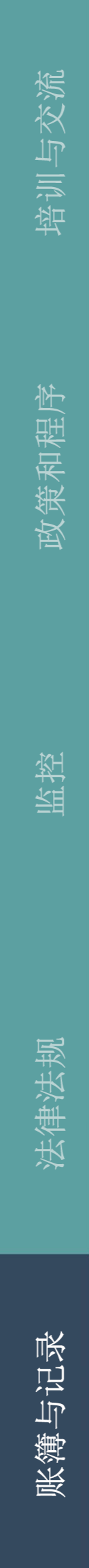 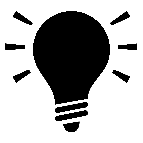 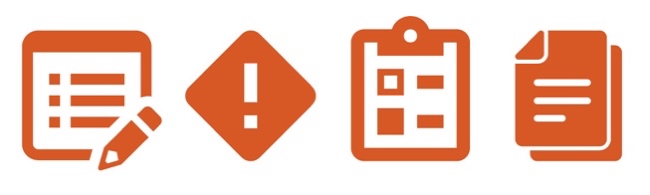 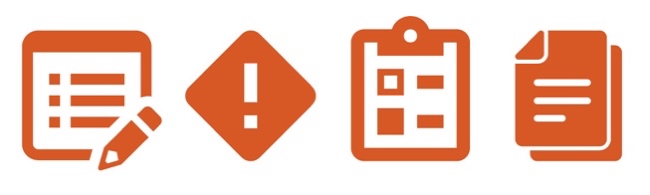 